Publicado en Cartagena el 23/09/2022 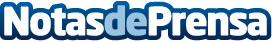 Éxito del congreso internacional "Cartagena es Marketing"Cartagena se convirtió en el epicentro del marketing con la celebración del congreso #CartagenaesMarketing organizado por los Marketeros Nocturnos y patrocinado principalmente por la Dirección General de Calidad Turística. Un Congreso que ha superado con creces las expectativas creadas con más de 90 millones de impactos en redes sociales

Datos de contacto:Daniel Robles Brugarolass670313420Nota de prensa publicada en: https://www.notasdeprensa.es/exito-del-congreso-internacional-cartagena-es Categorias: Nacional Comunicación Marketing Murcia Eventos E-Commerce http://www.notasdeprensa.es